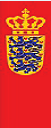 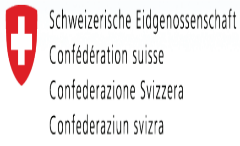 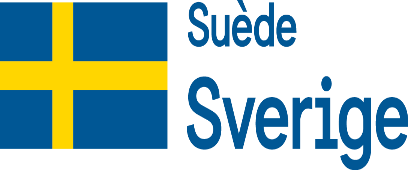 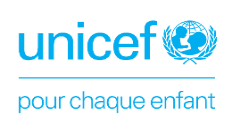 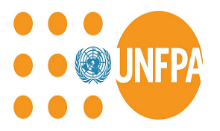            INTITULE DU PROJET :                                                                         FONDS COMMUN GENRE                                                                                                                   Octobre 2021Section 1 : Présentation de l’organisation porteuseOrganisation(s) porteuse(s)Renseigner le tableau a si le projet est porté par une seule association et le tableau b si le projet est porté par un consortium d’associations féminines  Partenaires Section 2 : Fiche de présentation du projet Section 3 : Description du projet3.1 Contexte et justification (1.5 page maximum)3.1.1 Quel est le problème de départ ? À quelle(s) question(s) votre projet se propose de répondre ? En quoi leur approche est innovante ?Cette partie est très importante pour comprendre votre projet. Elle doit permettre de faire le lien entre une situation problématique spécifique et les solutions proposées. Il ne s’agit pas de décrire le contexte national ou ouest-africain de manière générale mais de mettre en avant les éléments clés qui permettent de comprendre la pertinence de votre projet.3.1.2 Quel lien faites-vous entre votre projet et les orientations des documents cadres de développement durable de façon générale et les objectifs du Fonds Commun Genre (ODD, Stratégie Nationale Genre, Politiques sectorielles, PNDES, etc.).3.2 Objectifs du projet3.2.1 Objectif général (la finalité du projet- 2 à 3 lignes maximum). Il doit être en phase avec l’objectif de l’axe stratégique du FCG retenu.3.2.2 Objectifs spécifiques (1 à 3 objectifs spécifiques au maximum)3.3 Groupe cible du projetQuel est le public visé par le projet ? Comment est-il choisi ?Qui sont les bénéficiaires directes ? Qui sont les bénéficiaires indirectes ? Donner si possible le nombre d’hommes, de femmes et de jeunes filles, de jeunes garçons et de personnes déplacées internes.3.4 Quels sont les résultats attendus ? Il est rappelé que l’appel à projet 2021 du FCG entre dans le cadre de la mise en œuvre de son plan stratégique qui vise à contribuer efficacement à la prise en compte du genre pour l’édification d’une société burkinabé de justice sociale et de développement durable d’ici 2023. Ils doivent être en phase avec les effets attendus de l’axe stratégique du FCG retenu.Préciser à quels effets du Plan stratégique du FCG, les résultats attendus du projet contribuent.3.5 Quels sont les indicateurs vérifiables ?Donner au maximum 6 indicateurs de résultats concrets, liés aux résultats du projet et qui montrent les changements quantitatifs et qualitatifs. Les indicateurs sont des signes que l’on peut observer (existence ou absence), mesurer (quantité, valeur…) et comparer car ils sont chiffrés et précisés. Il s’agit ici d’indicateurs liés à l’action du projet. Les indicateurs doivent être en cohérence avec ceux mentionnés dans le cadre logique. Ils doivent contribuer à renseigner les indicateurs du FCG.Préciser en quoi les indicateurs du projet contribuent à renseigner les indicateurs du FCG, liés les indicateurs du projet à ceux du FCG, conformément aux effets de l’axe d’intervention du projet (confère tableau des indicateurs FCG). Comment les indicateurs du projet contribuent-ils aux indicateurs attendus du plan stratégique du FCG ?3.6 Quelles sont les activités envisagées ? Détailler et décrire les différentes activités prévues pour atteindre les résultats.Merci de préciser les activités prévues par le porteur et pour chaque partenaire (s’il en existe) en indiquant les étapes. Préciser si votre organisation sera la seule à mener ces activités dans la zone cible ou s’il y a une complémentarité /synergie avec d’autres intervenants présents ou à venir (à préciser). Merci de préciser les cibles des activités, de ranger les activités par résultat, bien les codifier et de préciser leur caractère innovant. 3.7 La prise en compte des enjeux de développement durable par le projet Dites en quoi votre projet intègre les critères du développement durable. Préciser comment les enjeux économiques, socio-politiques, sécuritaires, sanitaires, droits humains et environnementaux sont pris en compte. (1 page maximum)3.8 La prise en compte de la situation sécuritaire, sanitaire et humanitaireIndiquer la situation sécuritaire, sanitaire, humanitaire et des déplacés internes dans votre zone d’intervention, les mesures prises pour les prendre en compte. Quelle appréciation faites-vous de l’influence de la situation sécuritaire et sanitaire (covid 19) et comment y faire face ?  (1 page maximum)3.9 La prise en compte des intérêts pratiques et stratégiques des bénéficiaires. Quelle est votre approche genre ?Donner concrètement les changements que le projet compte apporter dans la vie du groupe cible. (1/2 de page maximum)3.10 La prise en compte de la viabilité et de la pérennité du projet- Perspectives de changement d’échelle.Comment envisagez-vous la pérennité des acquis du projet ? À quelles conditions ? Quelles chances y-a-t-il pour que ces conditions soient remplies ? Anticipez-vous, à ce stade, les possibilités de changement d’échelle des acquis ? (1/2 page maximum)3.11 Les facteurs de risque et mesures de mitigationPrécisez les risques internes et externes liés à la mise en œuvre du projet ainsi que les mesures de mitigation réalistes prévues. 3.12 Actions de visibilité et de communication sur le projet Dites-nous comment comptez-vous prendre en charge les aspects de communication et de visibilité du projet et du Fonds lui-même ? (½ page maximum) 3.13 Autres informations importantes que vous souhaitez apporter, le caractère innovant de votre projet. (1/2 page maximum)3.14 Quelle est votre stratégie de mise en œuvre du projet/ Quelles sont les modalités de suivi évaluation.3.15 Annexes (Cadre logique, budget détaillé sous format Excel, chronogramme de mise en œuvre des activités, documents de reconnaissance, statuts et règlements intérieurs)Tableau a :NomNomType d’organisationType d’organisationDate de création et Numéro de récépissé et numéro d’immatriculationDate de création et Numéro de récépissé et numéro d’immatriculationAdresse (BP, Tel, Fax/E-mail, site internet), siège de l’organisationAdresse (BP, Tel, Fax/E-mail, site internet), siège de l’organisationPersonne responsable de l’organisation (Nom, titre, contact)Personne responsable de l’organisation (Nom, titre, contact)Ressources humaines disponiblesRessources humaines disponiblesPermanentsRessources humaines disponiblesRessources humaines disponiblesTemporairesRessources humaines disponiblesRessources humaines disponiblesBénévolesRessources humaines disponiblesRessources humaines disponiblesMembresStructure et démocratie interne (instances, tenue régulière des instances)Structure et démocratie interne (instances, tenue régulière des instances)Ressources matérielles Ressources matérielles Vision, missions Vision, missions Domaines d’interventionDomaines d’interventionActivités principales Activités principales Zone d’interventionZone d’interventionTableau b :Nom/dénomination de l’organisation lead du consortium Nom/dénomination de l’organisation lead du consortium Activité principaleActivité principaleDate de création et Numéro de récépissé et numéro d’immatriculationDate de création et Numéro de récépissé et numéro d’immatriculationAdresse (BP, Tel, Fax/E-mail, site internet), siège de l’organisationAdresse (BP, Tel, Fax/E-mail, site internet), siège de l’organisationPersonne responsable de l’organisation (Nom, titre, contact)Personne responsable de l’organisation (Nom, titre, contact)Ressources humaines disponiblesRessources humaines disponiblesPermanentsRessources humaines disponiblesRessources humaines disponiblesTemporairesRessources humaines disponiblesRessources humaines disponiblesBénévolesRessources humaines disponiblesRessources humaines disponiblesMembresStructure et démocratie interne (instances, tenue régulière des instances)Structure et démocratie interne (instances, tenue régulière des instances)Ressources matérielles Ressources matérielles Domaines d’interventionDomaines d’interventionZone d’interventionZone d’interventionMembres du consortium :Membres du consortium :Membres du consortium :Membres du consortium :1)1)1)1)Activité principaleActivité principaleDate de création et Numéro de récépissé et numéro d’immatriculationDate de création et Numéro de récépissé et numéro d’immatriculationAdresse (BP, Tel, Fax/E-mail, site internet), siège de l’organisationAdresse (BP, Tel, Fax/E-mail, site internet), siège de l’organisationPersonne responsable de l’organisation (Nom, titre, contact)Personne responsable de l’organisation (Nom, titre, contact)Ressources humaines disponiblesRessources humaines disponiblesPermanentsRessources humaines disponiblesRessources humaines disponiblesTemporairesRessources humaines disponiblesRessources humaines disponiblesBénévolesRessources humaines disponiblesRessources humaines disponiblesMembresStructure et démocratie interne (instances, tenue régulière des instances)Structure et démocratie interne (instances, tenue régulière des instances)Ressources matérielles Ressources matérielles Domaines d’interventionDomaines d’interventionZone d’interventionZone d’intervention2)2)2)2)Activité principaleActivité principaleDate de création et Numéro de récépissé et numéro d’immatriculationDate de création et Numéro de récépissé et numéro d’immatriculationAdresse (BP, Tel, Fax/E-mail, site internet), siège de l’organisationAdresse (BP, Tel, Fax/E-mail, site internet), siège de l’organisationPersonne responsable de l’organisation (Nom, titre, contact)Personne responsable de l’organisation (Nom, titre, contact)Ressources humaines disponiblesRessources humaines disponiblesPermanentsRessources humaines disponiblesRessources humaines disponiblesTemporairesRessources humaines disponiblesRessources humaines disponiblesBénévolesRessources humaines disponiblesRessources humaines disponiblesMembresStructure et démocratie interne (instances, tenue régulière des instances)Structure et démocratie interne (instances, tenue régulière des instances)Ressources matérielles Ressources matérielles Domaines d’interventionDomaines d’interventionZone d’interventionZone d’intervention3)3)3)3)Activité principaleActivité principaleDate de création et Numéro de récépissé et numéro d’immatriculationDate de création et Numéro de récépissé et numéro d’immatriculationAdresse (BP, Tel, Fax/E-mail, site internet), siège de l’organisationAdresse (BP, Tel, Fax/E-mail, site internet), siège de l’organisationPersonne responsable de l’organisation (Nom, titre, contact)Personne responsable de l’organisation (Nom, titre, contact)Ressources humaines disponiblesRessources humaines disponiblesPermanentsRessources humaines disponiblesRessources humaines disponiblesTemporairesRessources humaines disponiblesRessources humaines disponiblesBénévolesRessources humaines disponiblesRessources humaines disponiblesMembresStructure et démocratie interne (instances, tenue régulière des instances)Structure et démocratie interne (instances, tenue régulière des instances)Ressources matérielles Ressources matérielles Domaines d’interventionDomaines d’interventionZone d’interventionZone d’interventionPartenaires stratégiques dans la mise en œuvrePartenaires techniques et financiersIntitulé du projet Axe d’intervention(Cochez la case correspondante)AXE1 : Renforcement des actions de promotion de l'abandon des VBGAXE1 : Renforcement des actions de promotion de l'abandon des VBGAxe d’intervention(Cochez la case correspondante)AXE 2 :   Autonomisation économique et politique des femmes et des jeunesAXE 2 :   Autonomisation économique et politique des femmes et des jeunesAxe d’intervention(Cochez la case correspondante)AXE 3 : Renforcement de la transversalité du Genre dans l’élaboration et le suivi des politiques publiques, des projets et programmesAXE 3 : Renforcement de la transversalité du Genre dans l’élaboration et le suivi des politiques publiques, des projets et programmesAxe d’intervention(Cochez la case correspondante)AXE 4 : Implication des femmes et des jeunes dans la gestion des questions sécuritairesAXE 4 : Implication des femmes et des jeunes dans la gestion des questions sécuritairesLocalisation/siège du projetZones d’intervention Objectifs du projet (global et spécifiques) Résultats attendus Groupes cibles/ bénéficiaires Durée (la durée des projets ne doit pas excéder 2 ans)Nombre de moisNombre de moisDurée (la durée des projets ne doit pas excéder 2 ans)Date de débutDate de débutDurée (la durée des projets ne doit pas excéder 2 ans)Date de finDate de finBudget (en FCFA)Apport de l’organisationApport de l’organisationBudget (en FCFA)Budget sollicité au FCGBudget sollicité au FCGBudget (en FCFA)Autres apports (à préciser)Autres apports (à préciser)Chargé du projet et des finances (Nom, prénom, contacts)Type de projet (Cochez la case correspondante)Nouveau projetNouveau projetType de projet (Cochez la case correspondante)Renforcement d’un projet existantRenforcement d’un projet existantType de projet (Cochez la case correspondante)Capitalisation d’un projetCapitalisation d’un projetObjectif spécifique 1 (OS1)Objectif spécifique 2 (OS2)Objectif spécifique 3 (OS3)Résultat 1 (R1)Résultat 2 (R2)Résultat 3 (R3)…Indicateur 1Indicateur 2Indicateur 3Indicateur 4Indicateur 5Indicateur 6FacteursMesures de mitigationFacteurs internesFacteurs externesDécrire ici votre stratégie de mise en œuvre du projet (1 page maximum) : Quels sont les mécanismes prévus pour s’assurer que votre projet se déroule bien (1/2 page maximum) :